РЕСПУБЛИКА ДАГЕСТАНСОБРАНИЕ ДЕПУТАТОВ МУНИЦИПАЛЬНОГО РАЙОНА «МАГАРАМКЕНТСКИЙ РАЙОН»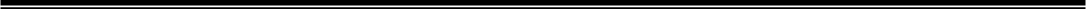                                                            Р Е Ш Е Н И Е   «1» июня 2021г.                                                                                                        № 34 - VIIсд О внесении изменений и дополнение в решение Собрания депутатов муниципального района «Магарамкентский район» от 25.12.2020года №20-VIIcд «Об утверждении прогнозного плана приватизации муниципального имущества муниципального района Магарамкентский район» на 2021-2022 год»  	В соответствии с Федеральным законом от 21.12.2001 года №178-ФЗ «О приватизации государственного и муниципального имущества», Федеральным законом от 06 октября 2003 года №131-ФЗ «Об общих принципах организации местного самоуправления в Российской Федерации», и руководствуясь Уставом муниципального района «Магарамкентский район» Собрание депутатов решает: Внести в решение Собрания депутатов муниципального района «Магарамкентский район» от 25.12.2020 года №20-VIIсд следующее изменение:  приложение №1 дополнить позициями следующего содержания:  -ГАЗ  330700, год  выпуска 1992 , тип машины – грузовой, двигатель - 0261680  , регистрационный знак  68 62 ДАС,  свидетельство  о регистрации  ТП  -  ВЭ №005324;  - TOYOTA CAMRY(тойота  камри), год выпуска 2014, идентифицированный номер (VIN) ХW7BFK70S057347, цвет белый, регистрационный знак  Н 353 НО 05,  свидетельство  о регистрации ТС  0520 №  567814 .- Лома трактора Т-40, год выпуска 1970 г.- Лома котла отопительного КВА 1,0 Тн2.Опубликовать настоящее решение в районной газете «Самурдин сес» и разместить на официальном сайте администрации МР «Магарамкентский район».Председатель                                                                                                                             Собрания депутатовМР «Магарамкентский район»                                                             Н.А.Алияров                                                  